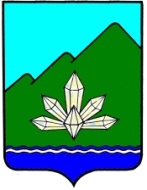 Приморский крайДума Дальнегорского городского округаседьмого созываПРОЕКТ РЕШЕНИЕ27 октября 2017г.                            г. Дальнегорск                                               № ____О внесении изменений и дополнений в Положение «О бюджетном процессе в Дальнегорском городском округе»Руководствуясь Бюджетным кодексом Российской Федерации, Федеральными законами от 30 ноября 2016 года №409-ФЗ, от 28 марта 2017 года №48-ФЗ, от 18.07.2017 года №178-ФЗ, от 29.07.2017 года №262-ФЗ, от 06.10.2003 года №131-ФЗ «Об общих принципах организации местного самоуправления в Российской Федерации», Положением «О бюджетном процессе в Дальнегорском городском округе», Уставом Дальнегорского городского округа, Дума Дальнегорского городского округа,РЕШИЛА:1. Внести в Положение «О бюджетном процессе в Дальнегорском городском округе», утвержденное решением Думы Дальнегорского городского округа от 26.09.2013 года № 139 (опубликовано в газете «Трудовое слово» от 10.10.2013 года №41, от 17.10.2013 года №42, от 20.05.2015 года №20, от 19.10.2016 года №42) (далее – Положение) следующие изменения и дополнения:1.1) в части 6 статьи 10:абзац третий изложить в следующей редакции:«- основных направлениях бюджетной и налоговой политики;»;абзац четвертый исключить; абзацы пятый – седьмой считать абзацами четвертым – шестым соответственно;1.2) часть 3 статьи 12 дополнить словами «, а также на иные мероприятия, предусмотренные порядком, указанным в части 5 настоящей статьи»;1.3) пункт 1 части 1 статьи 15 изложить в следующей редакции:«1) основные направления бюджетной и налоговой политики Дальнегорского городского округа;»;1.4) в статье 33:в абзаце седьмом части 3 после слов «муниципальных контрактов,» дополнить словами «а также контрактов (договоров, соглашений), заключенных в целях исполнения указанных договоров (соглашений) и муниципальных контрактов,»;в абзаце втором части 4 после слов «муниципальных контрактов,» дополнить словами «а также контрактов (договоров, соглашений), заключенных в целях исполнения указанных договоров (соглашений) и муниципальных контрактов,»; слова «главных распорядителей (распорядителей)» заменить словами «главных распорядителей (распорядителей, получателей)»; слова «предоставивших средства из бюджета» заменить словами «заключивших договоры (соглашения) о предоставлении средств из бюджета, муниципальные контракты»;2. Приостановить действие пункта 8 части 2 статьи 14, пункта «г» части 2 статьи 17 Положения до 1 января 2018 года.3. Установить, что положения абзаца тридцать шестого части 1 статьи 7, абзаца пятьдесят пятого части 2 статьи 7, пункта 11 части 1 статьи 15 Положения «О бюджетном процессе в Дальнегорском городском округе», утвержденное решением Думы Дальнегорского городского округа от 26.09.2013 года № 139 применяются к правоотношениям, возникающим при составлении и исполнении бюджета Дальнегорского городского округа на 2018 год и на плановый период 2019 и 2020 годов.4. Разместить настоящее решение на официальном сайте Дальнегорского городского округа в информационно-телекоммуникационной сети «Интернет».5. Настоящее решение вступает в силу после его официального опубликования в газете «Трудовое слово», за исключением подпункта 1.4 пункта 1 настоящего решения.Подпункт 1.4 пункта 1 вступает в силу с 1 января 2018 года.Председатель ДумыДальнегорского городского округа                                                         В.И. Язвенкои. о. ГлавыДальнегорского городского округа                                                         В.Н. Колосков